Развитие зрительно-моторной координации (игры и упражнения)Развитая зрительно-моторная координация является необходимым элементом определения готовности ребенка к школе. Дети часто теряют интерес к повторяющимся заданиям (раскрашивание, обводка по контуру, штриховка и т. д.), для поддержания интереса необходимо разрабатывать новые задания и упражненияЗрительно-моторная координация — осуществление координированных движений, осуществляемых под контролем зрения.Задачи:Формирование способов восприятия движущихся предметов;Развитие навыка прослеживания глазами за действием руки;Развитие умения удерживать в поле зрения зрительный стимул при выполнении зрительной задачи;Развитие осязания и мелкой моторики;Формирование умения пользоваться карандашом;Развитие умения проводить линии (прямые, косые, изогнутые) от заданного начала к заданному концу, между границами, по образцу;Развитие умения соединять точки прямой линией;Развитие умения выбирать рациональный способ действия при выполнении графических заданий.Работа с лабиринтамиМатериал: лабиринтХод работы:Ребенок рассматривает лабиринт. Педагог предлагает ребенку привести Колобка (бусинку) к домику, прокатывая его палочкой.Ребенок прослеживает путь. В конце пути в пустой квадрат кладет нужную геометрическую фигуру.Ребенок прослеживает путь. В конце пути в пустой квадрат кладет квадратик нужного цвета или оттенка.Ребенок прослеживает путь. В конце пути в пустой квадрат кладет нужный блок Дьенеша.Выкладывает путь пуговицами одного цвета (чередуя по цвету; одного размера и т. д.).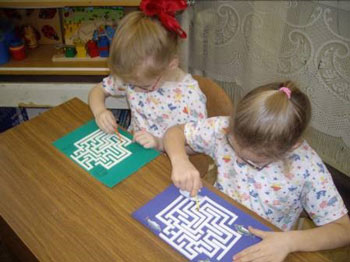 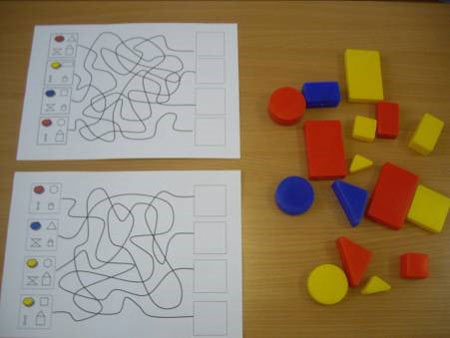 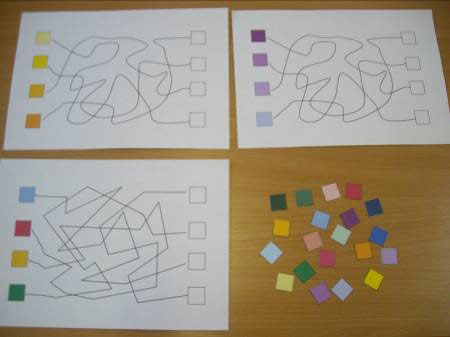 Палочки-моталочкиМатериал:1 вариант: дорожки, препятствие в конце дорожки, веревочка один конец которой привязан к палочке, а другой к машинке.2 вариант: веревочка один, конец которой привязан к палочке, а другой к предмету.Ход работы:1 вариант: Ребенок наматывает веревочку на палочку (работает пальцами), машинка отъезжает, объезжает препятствие и возвращается. Ребенок следит за машинкой глазами.2 вариант: Ребенок наматывает веревочку на палочку (работает кисть), предмет поднимается вверх. Ребенок следит глазами за предметом.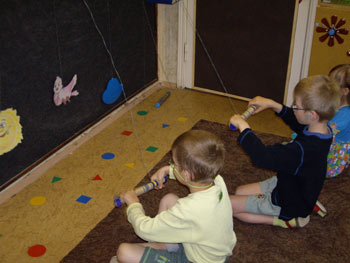 Пройди по дорожкеМатериал:1 вариант: бланки с дорожками (дорожки имеют различную фактуру), шарик.2 вариант: дорожка из ленточек на ковролине, каталочка.3 вариант: дорожка из проволоки, шарик с дырочкой.4 вариант: бланк с дорожками, металлический шарик, магнит.5 вариант: дорожка на полу, шарик.Ход работы:1 вариант: ребенок прокатывает шарик по дорожкам (или проводит пальцем по дорожкам), прослеживает движение глазами.2 вариант: ребенок прокатывает каталочку по дорожке, движение прослеживает глазами.3 вариант: 1. шарик надет на дорожку из проволоки; ребенок прокатывает шарик по дорожке, движение прослеживает глазами.2. держит дорожку с шариком вертикально; шарик скатывается по дорожке, ребенок прослеживает движение шарика глазами.4 вариант: ребенок перемещает шарик с помощью магнита по дорожке; прослеживает движение глазами.5 вариант: ребенок прокатывает шарик рукой (ногой) по напольной дорожке.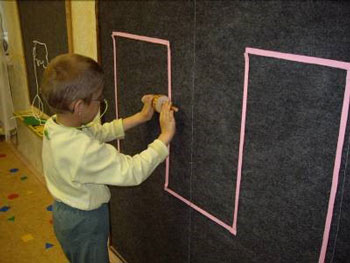 Волшебные ниточкиМатериал:1 вариант: силуэтные изображения, веревочка с липучками, ковролин.2 вариант: силуэтное изображение из бархатной бумаги, лист бархатной бумаги, трафарет, нитки.Ход работы:1 вариант: ребенок прикрепляет силуэт к ковролину, «обводит» его веревочкой по внешнему контуру, прослеживает движение глазами.2 вариант: 1. ребенок выкладывает ниточку по контуру силуэта.2. ребенок выкладывает ниточку по внутреннему контуру, снимает трафарет.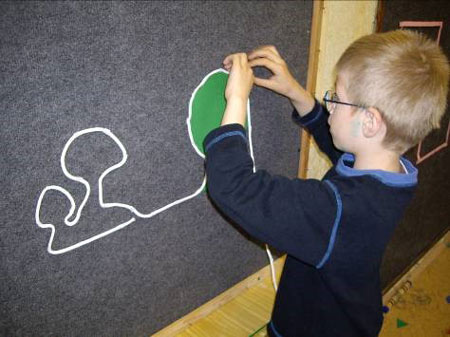 Волшебное стеклоМатериал: волшебное стекло, карандаш, лист бумаги с изображением.Ход работы:Ребенок обводит предмет, смотря через «волшебное» стекло.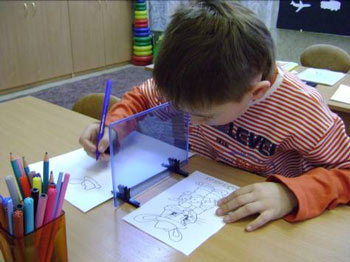 Обведи точноМатериал:1 вариант: бланк с заданием, лазерная указка.2 вариант: лист бумаги с изображенным предметом, фломастер, калька.3 вариант: бланк с заданием, манка или песок, кульки.4 вариант: фольга, трафарет, ручка.Ход работы:1 вариант: ребенок обводит предмет лазерной указкой.2 вариант: ребенок обводит предмет фломастером через кальку.3 вариант: ребенок насыпает манку в кулек (внизу кулька дырочка), обводит изображенный предмет манкой.4 вариант: ребенок обводит трафарет, вместо листа бумаги фольга; рассматривает полученное изображение.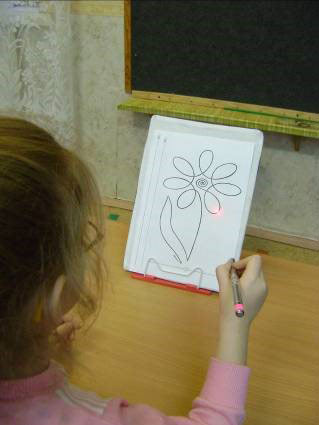 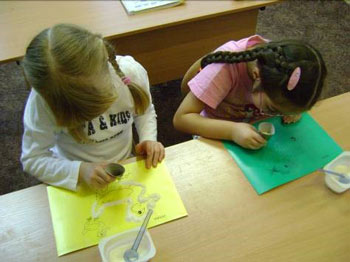 Игры с природным материаломМатериал: камешки, ракушки, различные крупы и т.д.Ход работы:1. Выкладывание различных изображений из камушков и т.д.2. Поиск предметов в ведерках с крупами.3. «Продолжи ряд».Выложи верноМатериал:1 вариант: бланки с заданием, пластилин.2 вариант: бланки с заданием, плоские бусины.Ход работы:1 вариант: дети выкладывают жгутиками из пластилина предметы по контурным линиям.2 вариант: дети накладывают на контурные линии плоские бусины.Заполни трафаретМатериал: трафарет, крупа.Ход работы: дети заполняют трафарет крупой, снимают аккуратно трафарет, называют полученное изображение.Ловец мыльных пузырейМатериал: мыльные пузыри, стаканчики.Ход работы: Ребенок пускает мыльные пузыри, другие дети ловят их стаканчиками.Игры с прищепкамиМатериал: прищепки, веревка, геометрические фигуры, различные изображения.Ход работы:1 вариант: дети прикрепляют прищепки на одежду друг к другу, затем с завязанными глазами снимают прищепки друг с друга.2 вариант: ребенок прикрепляет прищепки к предметным изображениям.3 вариант: ребенок развешивает геометрические фигуры на веревочке, прикрепляя их прищепками (выбирает фигуры определенного цвета, чередует фигуры в разной последовательности и т.д.).Надень бусы на лескуМатериал: бусины различного размера, формы, цвета; леска, шнурок.Ход работы: Ребенок нанизывает бусины одного цвета, размера и т.д. на шнурок (леску).ЦветочкиМатериал: цветы из верхней части бутылок, шнурки, пробка, лепестки.Ход работы: ребенок вдевает шнурок в отверстия сделанные в пробке, прикручивает пробку к цветку, подбирает лепестки к цветку по цвету.Занимательные пробкиМатериал: поле с прикрепленными горлышками от соков, пробки.Ход работы:1 вариант: прикрутить пробки так же, как показано на образце (пробки отличаются по цвету, оттенку и т.д.).2 вариант: открутить пробки, найти «клад».3 вариант: прикрутить пробки с буквами так, чтобы получилось слово.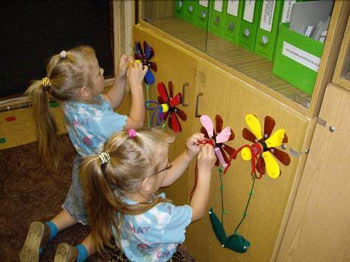 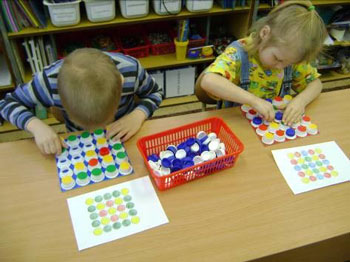 https://dohcolonoc.ru/razvivayushchie-igry/5503-razvitie-zritelno-motornoj-koordinatsii.html